基隆市立南榮國民中學環境教育成果活動地點禮堂活動名稱CPR及AED教育宣導活  動  照  片活  動  照  片活  動  照  片活  動  照  片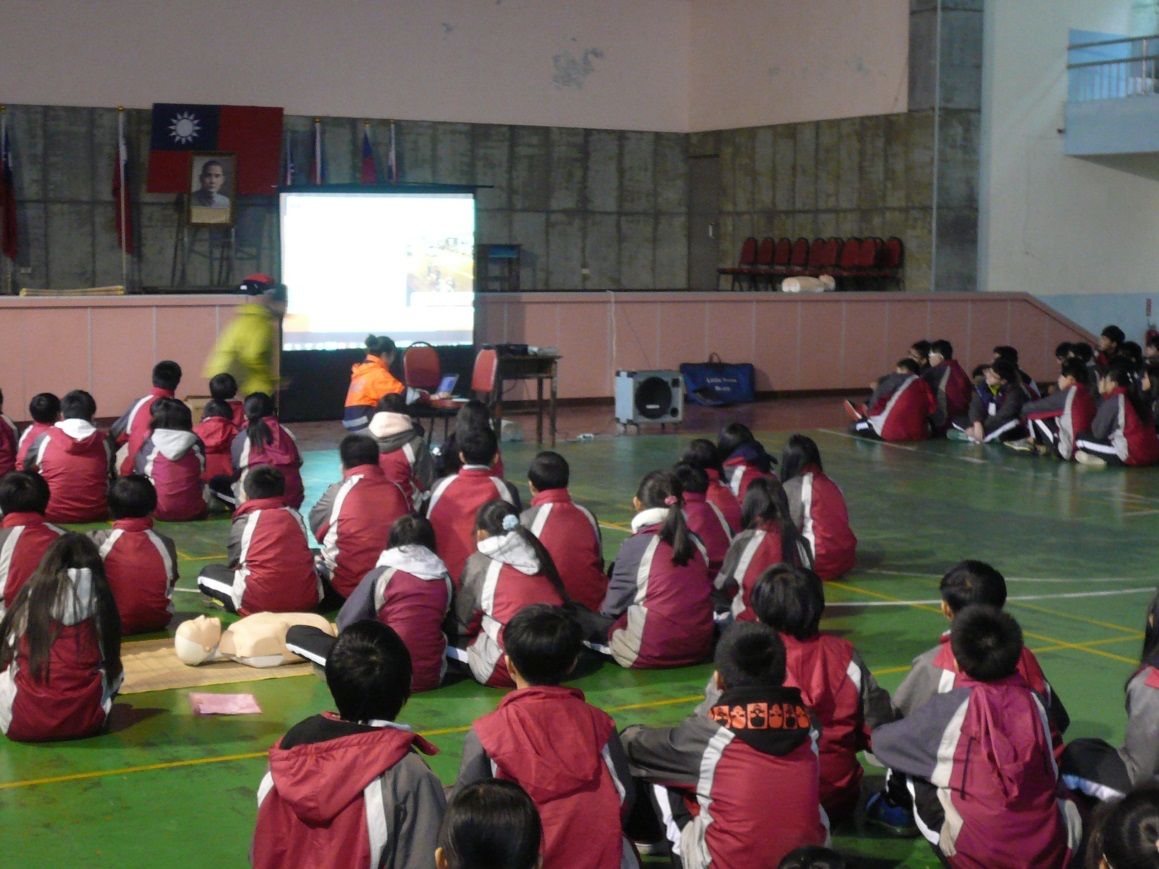 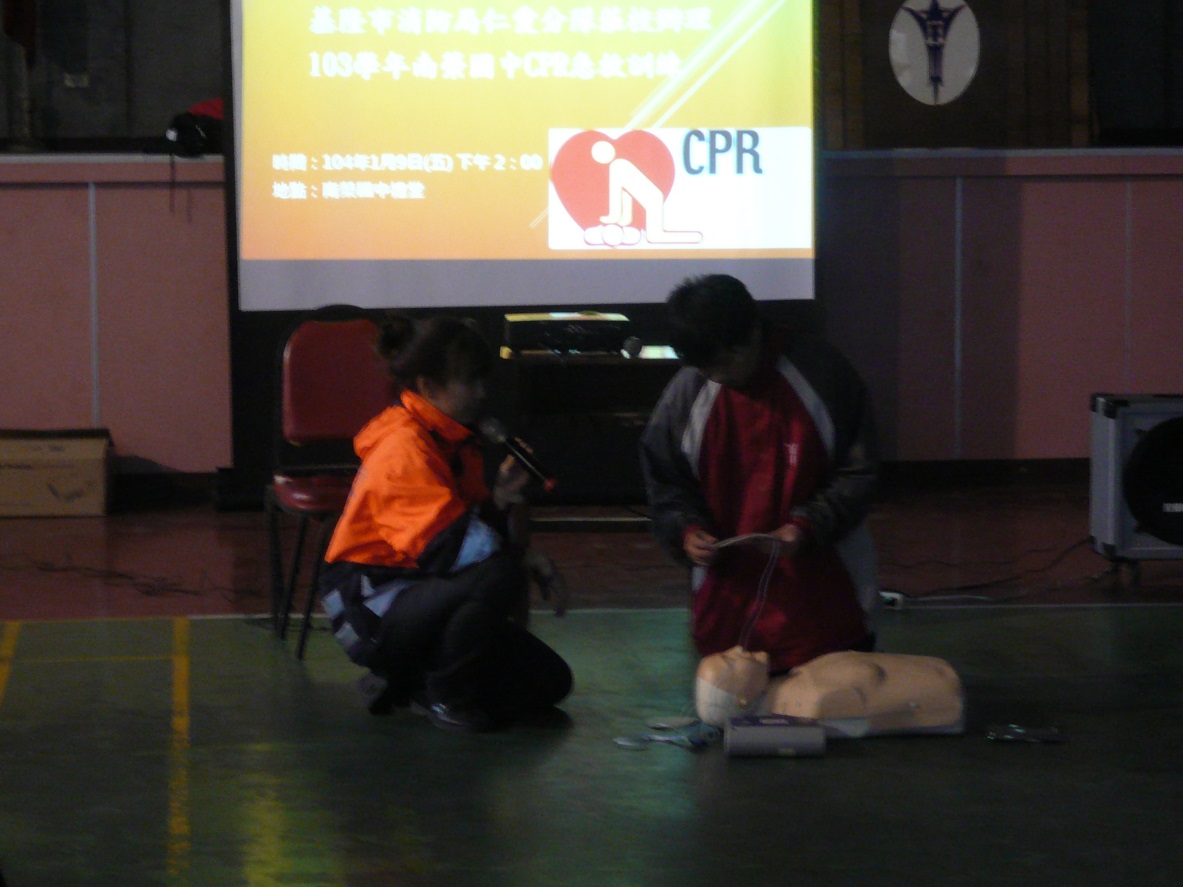 活動日期104/01/09